British Values at St.Ambrose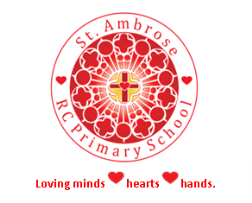 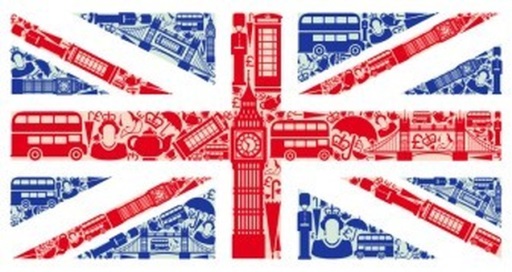 SMSC at St.Ambrose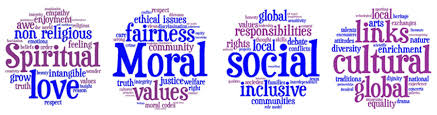 VALUEWhat is it?An exampleThe Rule of LawTo understand the importance of rules and laws and to abide by them. Realise that laws are they to protect us and keep us safe.e.g. devise a set of rules for using the iPads in class.DemocracyEveryone has a right to a voice and a vote but a majority will always win.e.g. election of class monitors done by a vote.Individual LibertyEveryone has a right to an opinion and to be heard giving them freedom of speech.e.g. children are encouraged in their right to free speech in the safe environment of school.Mutual RespectEveryone is respected and listened to. Everyone is equal and no one is more important than anyone else.e.g. when someone else is speaking in a class discussion we ALL listen.Tolerance of other beliefs and faithsWhilst we promote Catholic values, we listen and learn about other beliefs and teach the children to respect them through celebrating differences.e.g. Giving a Muslim child the opportunity to tell the class about their religious festivals etc.ValueWhat is it?An exampleSpiritualExplore beliefs and experience; respect faiths, feelings and values; enjoy learning about each other, others and the surrounding world; use imagination and creativity; reflect.e.g. investigate and discuss values of other faiths in RE or a history topic (we already do a lot of this in RE.)MoralRecognise right and wrong; respect the law; understand consequences; investigate moral and ethical issues; offer reasoned views.e.g. discussion with children to understand every action has a consequence.SocialUse a range of social skills; participate in the local community; appreciate diverse viewpoints; participate, volunteer and cooperate and resolve conflict.e.g. making new friends, working with someone new. How would you first talk to them?CulturalAppreciate cultural influences; appreciate the role of Britain's parliamentary system; participate in culture opportunities; understand, accept, respect and celebrate diversity.e.g. how places/countries have evolved and diversified. Celebrate different religious festivals.